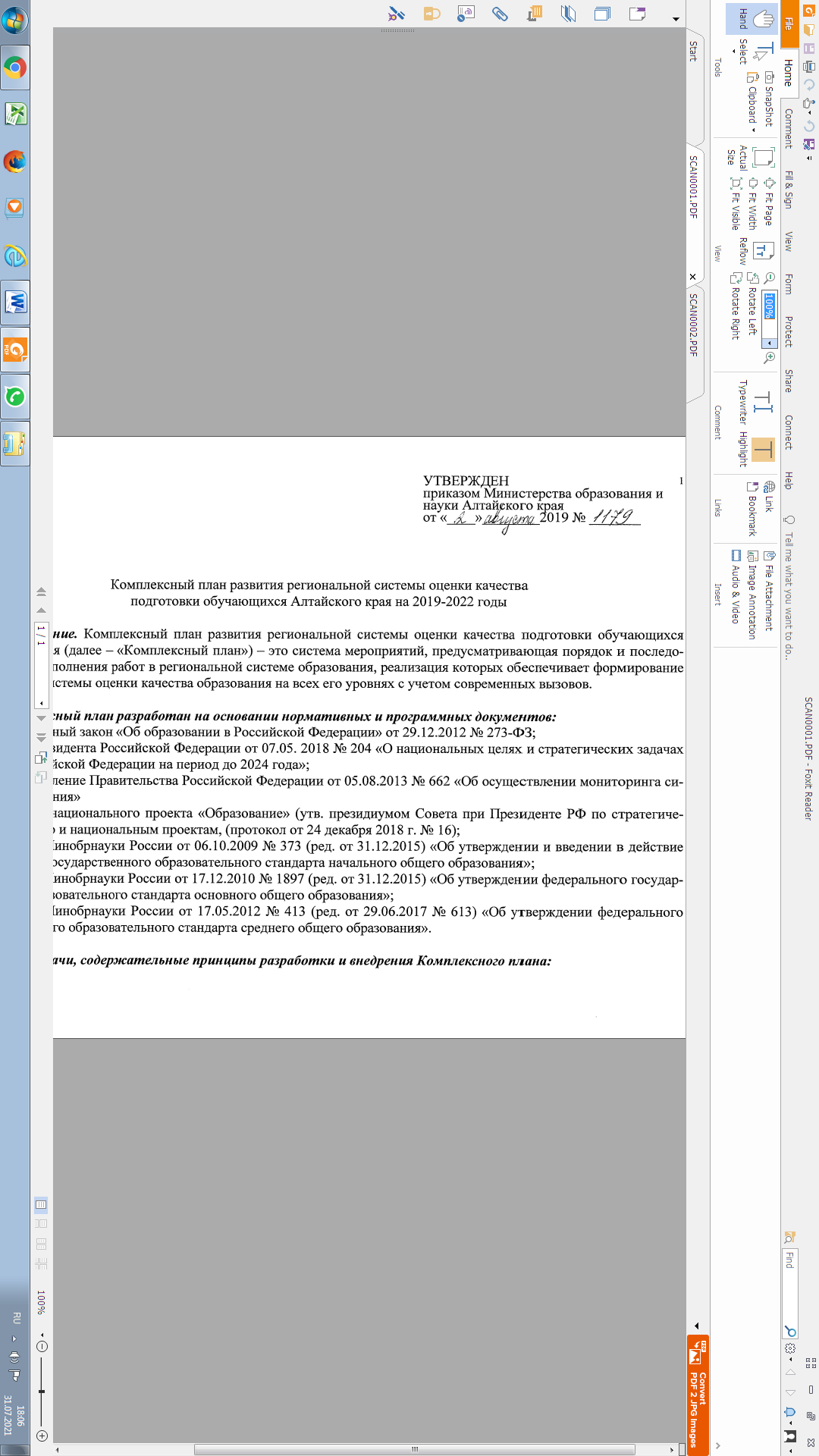 Комплексный план развития региональной системы оценки качества подготовки обучающихся Алтайского края на 2019-2022 годыОпределение. Комплексный план развития региональной системы оценки качества подготовки обучающихся Алтайского края (далее – «Комплексный план») – это система мероприятий, предусматривающая порядок и последовательность выполнения работ в региональной системе образования, реализация которых обеспечивает формирование комплексной системы оценки качества образования на всех его уровнях с учетом современных вызовов.Комплексный план разработан на основании нормативных и программных документов:Федеральный закон «Об образовании в Российской Федерации» от 29.12.2012 № 273-ФЗ;Указ Президента Российской Федерации от 07.05. 2018 № 204 «О национальных целях и стратегических задачах развития Российской Федерации на период до 2024 года»;Постановление Правительства Российской Федерации от 05.08.2013 № 662 «Об осуществлении мониторинга системы образования»Паспорт национального проекта «Образование» (утв. президиумом Совета при Президенте РФ по стратегическому развитию и национальным проектам, (протокол от 24 декабря 2018 г. № 16);Приказ Минобрнауки России от 06.10.2009 № 373 (ред. от 31.12.2015) «Об утверждении и введении в действие федерального государственного образовательного стандарта начального общего образования»;Приказ Минобрнауки России от 17.12.2010 № 1897 (ред. от 31.12.2015) «Об утверждении федерального государственного образовательного стандарта основного общего образования»;Приказ Минобрнауки России от 17.05.2012 № 413 (ред. от 29.06.2017 № 613) «Об утверждении федерального государственного образовательного стандарта среднего общего образования».Цель, задачи, содержательные принципы разработки и внедрения Комплексного плана:Качество образования является стратегическим приоритетом для Российской Федерации. Термин «качество образования» нормативно закреплен в Законе об образовании в Российской Федерации, а вхождение Российской Федерации в число 10 ведущих стран мира по качеству общего образования является одной из приоритетных целей развития Российской Федерации на ближайшие несколько лет. Система образования Алтайского края сталкивается с современными вызовами, обусловленными высокими темпами развития технологий. Необходимость учитывать эти вызовы и решать возникающие в этой связи проблемы является важным фактором, определяющим приоритетные направления развития региональной системы образования в целом и системы оценки качества подготовки обучающихся Алтайского края как составной его части.Основными приоритетами развития системы образования Алтайского края выступают внедрение новых методов и технологий обучения, развитие функциональной грамотности обучающихся, создание эффективной системы выявления, поддержки и развития способностей и талантов всех категорий обучающихся.Отличительной особенностью Алтайского края является высокая доля сельского населения – около 44 %. Следствием этой особенности является разветвлённая сеть общеобразовательных организаций, 80 % из которых составляют сельские школы, при этом в них обучаются 51 % школьников. Всего в крае 1081 школа, в том числе 400 филиалов.Ключевая проблема инфраструктуры общего образования заключается в наличии большого числа малокомплектных школ, в которых по объективным причинам сложно создать все условия для качественной реализации федеральных государственных образовательных стандартов общего образования (далее – ФГОС). В настоящее время в Алтайском крае сложилась система оценки качества образования, включающая целый комплекс процедур оценки качества образования и государственной итоговой аттестации. Данный комплекс процедур направлен, в первую очередь, на систематическую диагностику состояния региональной системы общего образования для принятия своевременных мер по устранению выявленных проблем и последующей оценки эффективности принятых мер для полноценного развития краевой системы образования. На регулярной основе в течение последних лет в Алтайском крае проводятся всероссийские проверочные работы (ВПР), 	единый государственный экзамен (ЕГЭ), основной государственный экзамен (ОГЭ).Единый государственный экзамен стал признанным на национальном уровне инструментом объективной оценки качества подготовки выпускников школ, создав условия для формирования новой культуры оценки и мониторинга в образовании и новых подходов в области управления образованием. Ежегодно образовательные организации края становятся участниками международных сравнительных исследований: TIMSS, PISA, PIRLS, TALIS,PIAAC. В рамках Единой системы оценки качества с 2014 года Алтайский край участвовал в 10 национальных исследованиях качества образования.Вопросы обеспечения качества образования, результаты оценочных процедур и их использование для повышения предметной подготовки обучающихся рассматриваются на заседаниях Совета по качеству образования Алтайского края.Анализ результатов проведенных оценочных процедур показывает, что, демонстрируя достаточный уровень «классической» академической подготовки, школьники края испытывают затруднения с применением знаний в реальных или незнакомых ситуациях при решении практических задач. Результаты исследований, проводимых в Алтайском крае, говорят о наличии проблем, связанных с уровнем профессионализма учителей Алтайского края. Ежегодно на базе КГБУ ДПО «Алтайский институт развития образования имени Адриана Митрофановича Топорова» (далее – «институт») организуется повышение квалификации педагогических и руководящих работников. Основа курсов – применение современных образовательных технологий в условиях реализации ФГОС общего образования. В Алтайском крае внедряется региональная модель повышения квалификации работников образования с учетом результатов оценочных процедур (единый государственный экзамен, обязательный государственный экзамен, всероссийские проверочные работы), исследований качества образования (PISA, НИКО), направленная на повышение профессиональной компетентности учителей в использовании современных образовательных технологий.Однако для принятия взвешенных и эффективных решений, касающихся совершенствования качества подготовки учителей и их работы, необходимо на регулярной основе обеспечить проведение мониторинга системы оценки качества подготовки обучающихся, позволяющего отследить изменения, которые произошли в результате принятых мер. Результаты исследований качества образования говорят о наличии неравенства в обеспечении возможностей получения качественного образования различными группами обучающихся. Так, ученики сельских школ показывают в большинстве исследований более низкие результаты, чем ученики городских школ. Также более низкие результаты показывают школы с высокой долей обучающихся, для которых русский язык не является родным. Фиксация этих проблем, с одной стороны, позволяет направить адресные усилия для их решения (что и предусматривается практически во всех мероприятиях национального проекта «Образование»), а с другой – позволяет организовать адресный мониторинг качества образования с целью оценки эффективности принимаемых мер.Можно констатировать наличие проблем с математическим образованием, ключевой из которых является снижение уровня математической подготовки в основной школе. Причем речь идет именно о базовой подготовке, об умении решать задачи, встречающиеся в повседневной жизни и необходимые при изучении других предметов. В 2018 - 2019 годах Алтайский край стал победителем конкурсного отбора субьектов Российской Федерации для реализации мероприятий по направлениям в рамках государственной программы Российской Федерации «Развитие образования»:повышение качества образования в школах c низкими образовательными результатами и в школах, функционирующих в неблагоприятных социальных условиях, путем реализации региональных проектов и распространения их результатов;модернизация технологий и содержания обучения в соответствии с ФГОС посредством разработки концепций модернизации конкретных областей, поддержки региональных программ развития образования и поддержки сетевых методических объединений;развитие кадрового потенциала педагогов по вопросам изучения русского языка.В рамках первого направления охвачены 100 % муниципальных образований края: определены школы с низкими образовательными результатами и школы, работающие в сложных социальных условиях, с целью оказания методической, информационной и иной поддержки. В Алтайском крае с 2014 года проводится работа с этими категориями школ, ряд которых за 3 года перешли в эффективный режим работы.В рамках второго направления внедряются новые технологии реализации примерных образовательных программ основного общего образования, пополняются фонды школьных библиотек и создаются школьные библиотечно-информационные центры, отвечающие современным требованиям, развиваются сетевые сообщества по учебным и предметным областям, организовывается обучение и повышение квалификации педагогических и управленческих работников системы образования по модульным компетентностно-ориентированным программам. В рамках третьего направления в крае создается сетевая площадка открытого образования для размещения методических материалов для педагогов, лингво-культурологический словарь заимствованных слов, онлайн-курсы, посвященные вопросам обучения русскому языку как родному, как неродному и как иностранному, видеоконтент для поддержки преподавания русского языка.Проект в рамках реализации мероприятий 2.4. ФЦПРО на 2016 - 2020 годы направлен на обеспечение роста качества и распространение современных образовательных практик реализации ФГОС через развитие универсальных учебных действий и личностных достижений в рамках инновационных механизмов управления образованием и создание доступной и эффективной образовательной среды, в том числе для детей с ограниченными возможностями здоровья. Новые возможности своевременного определения степени выполнения требований федерального государственного образовательного стандарта и выявления имеющихся проблем освоения основных образовательных программ начального, основного и среднего общего образования появились в Российской Федерации с введением ежегодного мониторинга качества подготовки обучающихся посредством регулярного проведения ВПР. ВПР дают возможность осуществлять регулярную диагностику качества подготовки обучающихся как на уровне общеобразовательных организаций, так и на муниципальном и региональном уровнях. ВПР, которые проводятся непосредственно образовательными организациями, несут в себе некоторые функции формирующего оценивания, при котором оценка достижений обучающихся производится учителем. Данная процедура ориентирована на конкретного ученика, призвана выявить пробелы в достижении им того или иного планируемого результата образования, с тем чтобы учителю совместно с учеником восполнить выявленные дефициты с максимальной эффективностью. Особый акцент при проведении ВПР сделан на развитие у образовательных организаций культуры самооценки; работы не предполагают сравнения результатов разных обучающихся между собой, проведения сопоставления между различными образовательными организациями и регионами.Таким образом, сложившаяся в Алтайском крае практика проведения оценочных, диагностических, исследовательских, аттестационных и т.п. процедур в образовании позволяет осуществлять комплексную и многоплановую оценку качества подготовки обучающихся и оценку уровня профессиональной компетентности учителей. По результатам проводимых в последние несколько лет исследований выявлен целый ряд проблем регионального образования. Однако в системе образования отсутствуют явно выраженные процессы, направленные на решение выявленных проблем. Результаты исследований и оценок используются недостаточно эффективно. Между тем, важной характеристикой системы оценки качества образования является ее эффективность с точки зрения управленческих механизмов. Это значит, что система образования по итогам разных оценочных процедур должна располагать механизмами, которые позволяли бы направлять усилия и ресурсы на решение проблем, выявленных в процессе проведения исследований и оценок, и осуществлять мониторинг эффективности деятельности и использования ресурсов.Кроме того, для обеспечения прорывного улучшения качества образования недостаточно оперировать средними и массовыми показателями. Помимо нацеленности на достижение высоких образовательных результатов в целом или в среднем по региону (муниципалитету, ОО) система образования должны помогать обучающимся найти себя, реализоваться, быть успешными. Она должна мотивировать каждого обучающегося на максимальную вовлеченность в образовательный процесс, на достижение результатов, важных именно для него, для его развития, построения наилучшим образом подходящей ему образовательной траектории.Цели и задачи разработки и внедрения Комплексного плана:создать условия для развития и совершенствования механизмов и процедур оценки качества подготовки обучающихся с учетом современных вызовов;получить достоверные данные о качестве подготовки обучающихся за счет использования результатов национальных и региональных оценочных процедур, обработки данных статистического наблюдения и социологических исследований; получить актуальную, объективную и достоверную информации о качестве подготовки обучающихся Алтайского края, включающую оценку освоения ими предметных и метапредметных результатов начального общего, основного общего и среднего общего образования, не реже 1 раза в учебном году;выявить состояние и динамику образовательных результатов обучающихся;выявить факторы, оказывающие влияние на результаты обучающихся;создать условия для эффективного использования результатов оценки качества образования на уровне региона, районов и образовательных организаций для повышения качества образования;выявить состояние и динамику умений обучающихся применять полученные в школе знания в практических ситуациях (функциональная грамотность);повысить объективности образовательных результатов обучающихся в ходе проведения оценочных процедур и Всероссийской олимпиады школьников;интерпретировать полученные данные и подготовить на их основе проекты управленческих решений.сформировать системную аналитическую основу для развития региональной системы оценки качества образования, эффективных механизмов комплексного мониторинга качества образования, опирающихся на массив данных о результатах независимых оценочных процедур, на контекстные данные об образовательных организациях Алтайского края, сведения, характеризующие особенности работы органов местного самоуправления, осуществляющих управление в сфере образования, руководителей образовательных организаций.повысить заинтересованность всех участников образовательных отношений в совершенствовании образовательной деятельности и улучшении её результатов.В рамках Комплексного плана выявляются проблемы, тенденции и закономерности, оценивается эффективность принимаемых управленческих решений, выявляется позитивный управленческий опыт, формируются или корректируются критерии оценки качества образования на всех уровнях управления образованием. Комплексный план предполагает ежегодное проведение следующих мероприятий:проведение необходимых процедур оценки качества образования, предусмотренных мониторингом системы оценки качества подготовки обучающихся (далее – «мониторинг»); проведение анализа достижения плановых показателей мониторинга как в разрезе муниципалитетов, так и в целом по Алтайскому краю;информирование всех заинтересованных сторон о результатах оценки.Основным организационно-технологическим механизмом реализации указанных мероприятий является Федеральная информационная система оценки качества образования (далее – ФИС ОКО), предусматривающая возможности: подключения всех общеобразовательных организаций к личным кабинетам ФИС ОКО;обмена рабочими материалами между организаторами на федеральном, региональном и муниципальном уровнях и уровне образовательной организации;мониторинга реализации мероприятий по обмену данными со стороны федеральных, региональных и муниципальных координаторов;интеграции результатов различных процедур оценки качества образования в единую аналитическую базу.Для сбора информации и анализа данных используется также комплекс автоматизированных информационных систем, состоящий из следующих ресурсов:региональная информационная система АИС «Сетевой регион. Образование» (АИС «Сетевой регион. Образование»);региональный портал «ВПР22 в Алтайском крае» (РИС «ВПР22 в Алтайском крае»); региональная информационная система мониторинга оценки качества образования и ГИА (РИС МОКО);региональная информационная система обеспечения государственной итоговой аттестации.Помимо этого в рамках реализации мероприятий по оценке качества подготовки обучающихся могут быть использованы открытые ресурсы Интернет, в том числе, сайты Министерства образования и науки Алтайского края и подведомственных ему организаций, специализированные ресурсы, создаваемые для реализации конкретных мероприятий, в том числе общественных обсуждений и консультаций по тематике Комплексного плана.Комплексный план ориентирован на выявление и распространение позитивных управленческих практик, касающихся значимых аспектов деятельности системы общего образования Алтайского края, повышение мотивации участников образовательных отношений, в т.ч. повышение вовлеченности обучающихся и их родителей (законных представителей) в образовательный процесс, понимание ими перспектив достижения успеха в обучении;Таким образом, в рамках настоящего Комплексного плана предполагается, что формирование и выполнение показателей системы оценки качества подготовки обучающихся является частью деятельности всех участников образовательных отношений, а также органов исполнительной власти муниципального и регионального уровня, осуществляемой в целях развития механизмов управления качеством образования.При этом показатели в каждом конкретном случае должны быть сопоставлены с целями индивидуализации обучения каждого ученика, развития образовательной организации, муниципальной или региональной системы образования и обеспечивать оценку продвижения к достижению этих целей.Важным требованием к формулировке показателей является отсутствие негативных последствий для системы образования в результате их применения. Например, критерии не должны стимулировать участников образовательных отношений к искусственному завышению показателей или к внедрению управленческих решений, негативно сказывающихся на качестве или доступности образования.Сроки реализации Комплексного плана: 2019 – 2022 годы.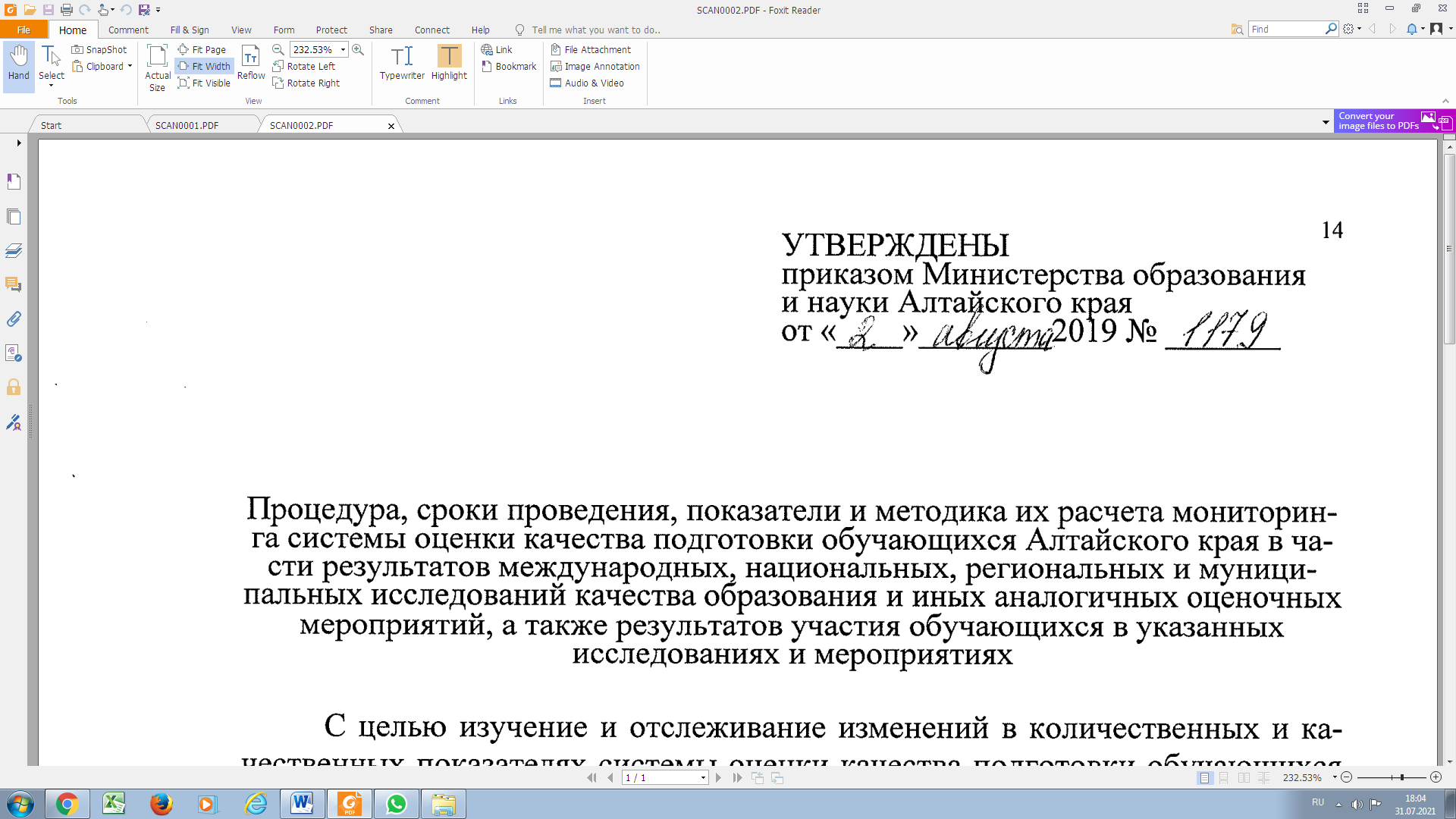 Процедура, сроки проведения, показатели и методика их расчета мониторинга системы оценки качества подготовки обучающихся Алтайского края в части результатов международных, национальных, региональных и муниципальных исследований качества образования и иных аналогичных оценочных мероприятий, а также результатов участия обучающихся в указанных             исследованиях и мероприятияхС целью изучение и отслеживание изменений в количественных и качественных показателях системы оценки качества подготовки обучающихся школ Алтайского края в процессе реализации мероприятий Комплексного плана, выявления состояния и динамики образовательных результатов обучающихся, для организации представления успешных управленческих и педагогических практик и факторов, оказывающих влияние на результаты обучающихся, определена группа соответствующих региональных показателей и подготовлена настоящая методика.Принципы мониторинга:принцип открытости – обеспечение формирования первичных данных комплексной оценки на основе данных информационных систем (результатов оценочных процедур, сохранность контингента);принцип объективности – исключения из анализа данных по общеобразовательной организации необъективных образовательных результатов по конкретной оценочной процедуре, выявленных через оценку доверительного интервала;принцип общественно-профессионального участия – организация публичного обсуждения основных подходов (методики) проведения мониторинга и ее результатов на заседаниях Совета по качеству образования Алтайского края;принцип целеполагания – включение в состав мониторинга показателей соответствующих целям и задачам образовательной политики Алтайского края;принцип устойчивости – обеспечение 2(3)-х летнего охвата показателей.Потребители результатов мониторинга (целевая группа):специалисты Министерства образования и науки Алтайского края и муниципальных органов управления образованием;специалисты КГБУ ДПО «АИРО имени А.М. Топорова»;специалисты КГБУО «Алтайский информационно-аналитический центр» (далее – АКИАЦ);общеобразовательные организации Алтайского края (руководители, педагоги, обучающиеся и родители).Государственная итоговая аттестация (ГИА) является неотъемлемым структурным элементом общероссийской системы оценки качества образования, а также формой вступительных испытаний для приема в ВУЗы Российской Федерации. Русский язык и математика являются предметами, обязательными для получения аттестата об образовании соответствующего уровня. Качество обучения по русскому языку является одним из основополагающих элементов для формирования базовых знаний по многим другим учебным предметам основной образовательной программы школы.Данные о результатах ГИА позволяют оценить состояние образовательных достижений выпускников школ, выявить тенденции и динамику изменения системы основного и среднего общего образования, выделить основные факторы, влияющие на качество образования.Всероссийские проверочные работы (ВПР) – это комплексный проект в области оценки качества образования, направленный на развитие единого образовательного пространства в Российской Федерации, мониторинг введения Федеральных государственных образовательных стандартов (ФГОС), формирование единых ориентиров в оценке результатов обучения, единых стандартизированных подходов к оцениванию образовательных достижений обучающихся. Указанные цели достигаются за счет проведения ВПР в единое время по единым комплектам заданий, а также за счет использования единых для всей страны критериев оценивания. Содержание проверочной работы соответствует федеральному государственному образовательному стандарту основного общего образования (Приказ Минобрнауки России           от 17.12.2010 № 1897), контролирует не только предметные результаты обучения, но и метапредметные (УУД), умение применять полученные знания в практических ситуациях (функциональная грамотность). По результатам проведенного анализа итогов ГИА, ВПР за 2017-2019 годы установлено, что более 43% обучающихся школ Алтайского края показывают значительное снижение образовательных результатов в период освоения образовательной программы основного общего образования по учебным предметам «Русский язык» и «Математика», порядка 37% обучающихся 4-11 не подтверждают текущие и итоговые оценки по названным предметам по итогам оценочных процедур. В связи с этим основными показателями системы оценки качества подготовки обучающихся определены показатели по учебным предметам «Русский язык» и «Математика».Показатель – количественная характеристика признака, отражающая достигнутый уровень.Мониторинг – это система непрерывного наблюдения, сбор, обработка, накопление, комплексный анализ информации по группам результативных и контекстных показателей для выявления динамики подготовки базового уровня, высокого уровня, метапредметных и предметных результатов освоения основной образовательной программы начального общего образования; основного общего образования; среднего общего образования; результатов обучающихся по адаптированным основным общеобразовательным программам. Оценочные процедуры – процедуры независимой оценки результатов обучающихся (ЕГЭ, ОГЭ, ВПР, НИКО, международные сравнительные исследования), региональные, муниципальные, школьные диагностические и иные работы, позволяющие выявить уровень и качество подготовки обучающихся, влияние внешних и внутренних факторов на результаты обучающихся.Методы сбора информации: формализованный сбор статистических данных, проведение проверочных, диагностических и других работ, анкетирование образовательных организаций; изучение открытых источников; использование данных государственной статистики; работа с базой результатов ГИА, ВПР, НИКО, международных сравнительных исследований и региональных диагностических работ.Методы обработки информации: формирование электронной базы эмпирических данных, статистические, аналитические (нормативный; сопоставительный; факторный, корреляционный, регрессионный, динамический анализ, метод многомерной средней).Периодичность и сроки проведения мониторинга определяются с учетом графика проведения процедур оценки качества образования на федеральном (ВПР, ГИА, НИКО, международных сравнительных исследований) и региональном уровнях, но не реже 1 раза в год.Требования к обработке, систематизации и хранению информации:сбор, обработка, систематизация и хранение полученной в результате проведения мониторинга информации осуществляется ответственными за реализацию отдельных показателей мониторинга;специалисты, организующие и осуществляющие мониторинг, несут персональную ответственность за достоверность и объективность представляемой информации, за обработку данных мониторинга, их анализ и использование, распространение результатов.По результатам мониторинга показателя/показателей осуществляется обработка полученной информации, в т.ч. на основе кластерного подхода, с использованием статистических, аналитических и экспертных методов анализа результатов. На основе полученных результатов осуществляется разработка мер, направленных на выравнивание шансов получения качественного общего образования, на устранении институциональных, экономических, социокультурных и территориальных факторов, препятствующих получению качественного общего образования, разрабатываются адресные рекомендации; осуществляются мероприятия по повышению качества образования, по преодолению/снижению факторов, обуславливающих низкие результаты обучения; принимаются управленческие решения на различных уровнях управления системой образования. Адресные рекомендации могут быть сформированы для:отдельных образовательных организаций;групп образовательных организаций;руководителей и специалистов региональных и муниципальных методических служб;руководителей и специалистов муниципальных органов управления образованием;Министерства образования и науки Алтайского края; КГБУ ДПО «АИРО имени А.М. Топорова»;КГБУО «Алтайский информационно-аналитический центр» (далее – АКИАЦ).Мероприятия по повышению качества образования определяются на уровне регионального Комплексного плана.Управленческие решения (конкретные действия, направленные на достижение поставленных целей с учётом выявленных проблемных областей) могут приниматься на различных уровнях управления системой образования (региональном, муниципальном, институциональном). Решения могут содержаться в приказах, распоряжениях, указаниях, либо носить рекомендательный характер.Анализ результатов мониторинга показателей системы оценки качества подготовки обучающихся, информация о мероприятиях, управленческих действиях, представленные в виде отдельных документов, размещаются в разделе «Система оценки качества подготовки обучающихся» региональной информационной системи мониторинга оценки качества образования и ГИА (РИС МОКО) (https://audit.web-ae.ru/Института), направляются руководителям муниципальных органов управления образованием, образовательных организаций Алтайского края.  Региональные показатели:Доля обучающихся 4 классов, достигших базового уровня предметной подготовки по результатам Всероссийских проверочных работ (далее – ВПР) по русскому языку и математике, от общего числа обучающихся, принявших участие в оценочной процедуре, процентДоля обучающихся 4 классов, достигших уровня предметной подготовки выше базового по результатам ВПР по русскому языку и математике, от общего числа обучающихся, принявших участие в оценочной процедуре, процентДоля обучающихся 5-8 классов, достигших базового уровня предметной подготовки по результатам ВПР по русскому языку и математике, от общего числа обучающихся, принявших участие в оценочной процедуре, процентДоля обучающихся 5-8 классов, достигших уровня предметной подготовки выше базового по результатам ВПР по русскому языку и математике, от общего числа обучающихся, принявших участие в оценочной процедуре, процентДоля обучающихся 5-8 классов, выполнивших задания с метапредметной составляющей в рамках ВПР, от общего числа обучающихся, принявших участие в оценочной процедуре, процентДоля муниципалитетов, в которых организована работа с результатами ВПР в соответствии с методическими рекомендациями, от общего числа муниципалитетов Алтайского края, процентДоля общеобразовательных организаций Алтайского края, ежегодно принимающих участие в общероссийских, Национальных исследованиях качества образования и международных сопоставительных исследований в сфере образования, от общего числа общеобразовательных организаций, процентСредневзвешенный процент выполнения обучающимися заданий по функциональной грамотности по результатам ВПР по русскому языку и математике, от общего числа обучающихся, принявших участие в оценочной процедуре, процентДоля общеобразовательных организаций Алтайского края с признаками необъективности результатов ВПР, от общего количества общеобразовательных организаций Алтайского края, процентДоля общеобразовательных организаций Алтайского края с признаками необъективности результатов ВПР, в отношении которых организована региональная перепроверка ВПР обучающихся по русскому языку и математике, от общего количества общеобразовательных организаций Алтайского края с признаками необъективности результатов ВПР, процентДоля общеобразовательных организаций Алтайского края, охваченных независимым общественным наблюдением при проведении ВПР, от общего количества общеобразовательных организаций Алтайского края, участвовавших в оценочной процедуре, процентДоля аудиторий, охваченных онлайн/наблюдением и/или независимым общественным наблюдением при проведении муниципального этапа Всероссийской олимпиады школьников, от общего количества задействованных аудиторий, процентДоля обучающихся, прошедших государственную итоговую аттестацию, в общей численности обучающихся, завершающих обучение по основным образовательным программам основного общего образования, процент.Доля обучающихся, выполнивших задания высокого уровня сложности по русскому языку, в общей численности обучающихся, участвовавших в ОГЭ по русскому языку, процентДоля обучающихся, выполнивших задания высокого уровня сложности по математике, в общей численности обучающихся, участвовавших в ОГЭ по математике, процентДоля обучающихся, прошедших ГИА, в общей численности обучающихся, завершающих обучение по программам среднего общего образования, процентДоля обучающихся, получивших аттестат с отличием, в общей численности обучающихся прошедших ГИА, процентДоля обучающихся, получивших высокобалльный результат на ЕГЭ по русскому языку, в общей численности обучающихся, прошедших ЕГЭ по русскому языку, процентДанные показатели не учитываются при оценивании деятельности конкретного учителя или образовательной организации. Для сбора информации используется комплекс автоматизированных информационных систем, состоящий из следующих ресурсов:региональная информационная система АИС «Сетевой регион. Образование» (АИС «Сетевой регион. Образование»), https://netschool.edu22.info/;федеральная информационная система оценки качества образования (ФИС ОКО), https://lk-fisoko.obrnadzor.gov.ru/#;региональный портал «ВПР22 в Алтайском крае» (РИС «ВПР22 в Алтайском крае»), https://vpr22.22edu.ru/; региональная информационная система мониторинга оценки качества образования и ГИА (РИС МОКО), https://audit.web-ae.ru/;региональная информационная система обеспечения государственной итоговой аттестации. Описание показателя № 1Методика разработана для оценки показателя «Доля обучающихся 4 классов, достигших базового уровня предметной подготовки по результатам ВПР по русскому языку и математике, от общего числа обучающихся, принявших участие в оценочной процедуре», входящего в региональный мониторинг системы оценки качества подготовки обучающихся. Субъектом, ответственным за формирование официальной статистической информации по показателю, является Министерство образования и науки Алтайского края.Субъектом, ответственным за сбор информации по показателю, является АКИАЦ.Методы сбора и обработки информацииЕдиница измерения показателя – процент. Сбор информации осуществляется из следующих источников: статистико-аналитические отчеты о результатах ВПР, подготовленные АКИАЦ с использованием информационных систем: ФИС ОКО, АИС «Сетевой регион. Образование», региональный портал «ВПР22 в Алтайском крае».Данный показатель рассчитывается на основе данных о результатах ВПР обучающихся 4 классов общеобразовательных организаций Алтайского края по математике и русскому языку. Для получения значения показателя рассчитываются доли участников этих оценочных процедур, которые преодолевают с запасом в 1-2 балла границу, соответствующую базовому уровню предметной подготовки (граница отметки «2»). При расчете показателя учитывается уровень объективности результатов ВПР.В качестве базовых принимаются результаты ВПР обучающихся                     4 классов по математике и русскому языку за 2019 год.Для формирования отчетности следует указывать абсолютное значение расчётного показателя, затем по формуле рассчитывать долю. Учет показателя ведется нарастающим итогом.Доля обучающихся 4 классов, достигших базового уровня предметной подготовки по результатам ВПР по русскому языку и математике, от общего числа обучающихся, принявших участие в оценочной процедуре, рассчитывается по формуле:P=Dр+m/C*100%, где P – доля обучающихся 4 классов, достигших базового уровня предметной подготовки по результатам ВПР по русскому языку и математике, процент;Dр+m – число обучающихся 4 классов, достигших базового уровня предметной подготовки по результатам ВПР по русскому языку и математике, человек;C – общего числа обучающихся 4 классов, принявших участие в оценочной процедуре, человек. Периодичность проведения мониторингаСроки проведения мониторинга: до 20.12.2020, далее – ежегодно.Продуктом мониторинга показателя является база данных и аналитических материалов, позволяющих судить о состоянии и динамике образовательных результатов обучающихся, определять факторы, влияющие на результаты, оперативно принимать решения по корректировке и предупреждению нежелательных эффектов, определять школы, показывающие устойчивую положительную динамику, для организации представления успешных управленческих и педагогических практик.Описание показателя № 2Методика разработана для оценки показателя «Доля обучающихся                     4 классов, достигших уровня предметной подготовки выше базового по результатам ВПР по русскому языку и математике, от общего числа обучающихся, принявших участие в оценочной процедуре», входящего в региональный мониторинг системы оценки качества подготовки обучающихся. Субъектом, ответственным за формирование официальной статистической информации по показателю, является Министерство образования и науки Алтайского края.Субъектом, ответственным за сбор информации по показателю, является АКИАЦ.Методы сбора и обработки информацииЕдиница измерения показателя – процент. Сбор информации осуществляется из следующих источников: статистико-аналитические отчеты о результатах ВПР, подготовленные АКИАЦ с использованием информационных систем: ФИС ОКО, АИС «Сетевой регион. Образование», региональный портал «ВПР22 в Алтайском крае».Данный показатель рассчитывается на основе данных о результатах ВПР обучающихся 4 классов общеобразовательных организаций Алтайского края по математике и русскому языку. Для получения значения показателя рассчитываются доли участников этих оценочных процедур, которые преодолевают с запасом в 1-2 балла границу, соответствующую уровню предметной подготовки выше базового (граница отметки «5»). При расчете показателя учитывается уровень объективности результатов ВПР.В качестве базовых принимаются результаты ВПР обучающихся                     4 классов по математике и русскому языку за 2019 год.Для формирования отчетности следует указывать абсолютное значение расчётного показателя, затем по формуле рассчитывать долю. Учет показателя ведется нарастающим итогом.Доля обучающихся 4 классов, достигших уровня предметной подготовки выше базового по результатам ВПР по русскому языку и математике, от общего числа обучающихся, принявших участие в оценочной процедуре, рассчитывается по формуле:P=Dр+m/C*100%, где P – доля обучающихся 4 классов, достигших уровня предметной подготовки выше базового по результатам ВПР по русскому языку и математике, процент;Dр+m – число обучающихся 4 классов, достигших уровня предметной подготовки выше базового по результатам ВПР по русскому языку и математике, человек;C – общего числа обучающихся 4 классов, принявших участие в оценочной процедуре, человек. Периодичность проведения мониторингаСроки проведения мониторинга: до 20.12.2020, далее – ежегодно.Продуктом мониторинга показателя является база данных и аналитических материалов, позволяющих судить о состоянии и динамике образовательных результатов обучающихся, определять факторы, влияющие на результаты, оперативно принимать решения по корректировке и предупреждению нежелательных эффектов, определять школы, показывающие устойчивую положительную динамику, для организации представления успешных управленческих и педагогических практик.Описание показателя № 3Методика разработана для оценки показателя «Доля обучающихся 5-8 классов, достигших базового уровня предметной подготовки по результатам ВПР по русскому языку и математике, от общего числа обучающихся, принявших участие в оценочной процедуре», входящего в региональный мониторинг системы оценки качества подготовки обучающихся. Субъектом, ответственным за формирование официальной статистической информации по показателю, является Министерство образования и науки Алтайского края.Субъектом, ответственным за сбор информации по показателю, является АКИАЦ.Методы сбора и обработки информацииЕдиница измерения показателя – процент. Сбор информации осуществляется из следующих источников: статистико-аналитические отчеты о результатах ВПР, подготовленные АКИАЦ с использованием информационных систем: ФИС ОКО, АИС «Сетевой регион. Образование», региональный портал «ВПР22 в Алтайском крае».Данный показатель рассчитывается на основе данных о результатах ВПР обучающихся 5-8 классов общеобразовательных организаций Алтайского края по математике и русскому языку. Для получения значения показателя рассчитываются доли участников этих оценочных процедур, которые преодолевают с запасом в 1-2 балла границу, соответствующую базовому уровню предметной подготовки (граница отметки «2»). При расчете показателя учитывается уровень объективности результатов ВПР.В качестве базовых принимаются результаты ВПР обучающихся                     5-8 классов по математике и русскому языку за 2019 год.Для формирования отчетности следует указывать абсолютное значение расчётного показателя, затем по формуле рассчитывать долю. Учет показателя ведется нарастающим итогом.Доля обучающихся 5-8 классов, достигших базового уровня предметной подготовки по результатам Всероссийских проверочных работ (далее – ВПР) по русскому языку и математике, от общего числа обучающихся, принявших участие в оценочной процедуре, рассчитывается по формуле:P=Dр+m/C*100%, где P – доля обучающихся 5-8 классов, достигших базового уровня предметной подготовки по результатам ВПР по русскому языку и математике, процент;Dр+m – число обучающихся 5-8 классов, достигших базового уровня предметной подготовки по результатам ВПР по русскому языку и математике, человек;C – общего числа обучающихся 5-8 классов, принявших участие в оценочной процедуре, человек. Периодичность проведения мониторингаСроки проведения мониторинга: до 20.12.2020, далее – ежегодно.Продуктом мониторинга показателя является база данных и аналитических материалов, позволяющих судить о состоянии и динамике образовательных результатов обучающихся, определять факторы, влияющие на результаты, оперативно принимать решения по корректировке и предупреждению нежелательных эффектов, определять школы, показывающие устойчивую положительную динамику, для организации представления успешных управленческих и педагогических практик.Описание показателя № 4Методика разработана для оценки показателя «Доля обучающихся 5-8 классов, достигших уровня предметной подготовки выше базового по результатам ВПР по русскому языку и математике, от общего числа обучающихся, принявших участие в оценочной процедуре», входящего в региональный мониторинг системы оценки качества подготовки обучающихся. Субъектом, ответственным за формирование официальной статистической информации по показателю, является Министерство образования и науки Алтайского края.Субъектом, ответственным за сбор информации по показателю, является АКИАЦ.Методы сбора и обработки информацииЕдиница измерения показателя – процент. Сбор информации осуществляется из следующих источников: статистико-аналитические отчеты о результатах ВПР, подготовленные АКИАЦ с использованием информационных систем: ФИС ОКО, АИС «Сетевой регион. Образование», региональный портал «ВПР22 в Алтайском крае».Данный показатель рассчитывается на основе данных о результатах ВПР обучающихся 5-8 классов общеобразовательных организаций Алтайского края по математике и русскому языку. Для получения значения показателя рассчитываются доли участников этих оценочных процедур, которые преодолевают с запасом в 1-2 балла границу, соответствующую уровню предметной подготовки выше базового (граница отметки «5»). При расчете показателя учитывается уровень объективности результатов ВПР.В качестве базовых принимаются результаты ВПР обучающихся                     5-8 классов по математике и русскому языку за 2019 год.Для формирования отчетности следует указывать абсолютное значение расчётного показателя, затем по формуле рассчитывать долю. Учет показателя ведется нарастающим итогом.Доля обучающихся 5-8 классов, достигших уровня предметной подготовки выше базового по результатам ВПР по русскому языку и математике, от общего числа обучающихся, принявших участие в оценочной процедуре, рассчитывается по формуле:P=Dр+m/C*100%, где P – доля обучающихся 5-8 классов, достигших уровня предметной подготовки выше базового по результатам ВПР по русскому языку и математике, процент;Dр+m – число обучающихся 5-8 классов, достигших уровня предметной подготовки выше базового по результатам ВПР по русскому языку и математике, человек;C – общего числа обучающихся 5-8 классов,, принявших участие в оценочной процедуре, человек. Периодичность проведения мониторингаСроки проведения мониторинга: до 20.12.2020, далее – ежегодно.Продуктом мониторинга показателя является база данных и аналитических материалов, позволяющих судить о состоянии и динамике образовательных результатов обучающихся, определять факторы, влияющие на результаты, оперативно принимать решения по корректировке и предупреждению нежелательных эффектов, определять школы, показывающие устойчивую положительную динамику, для организации представления успешных управленческих и педагогических практик.Описание показателя № 5Методика разработана для оценки показателя «Доля обучающихся 5-8 классов, выполнивших задания с метапредметной составляющей в рамках ВПР, от общего числа обучающихся, принявших участие в оценочной процедуре», входящего в региональный мониторинг системы оценки качества подготовки обучающихся. Субъектом, ответственным за формирование официальной статистической информации по показателю, является Министерство образования и науки Алтайского края.Субъектом, ответственным за сбор информации по показателю, является АКИАЦ.Методы сбора и обработки информацииЕдиница измерения показателя – процент. Сбор информации осуществляется из следующих источников: статистико-аналитические отчеты о результатах ВПР, подготовленные АКИАЦ с использованием информационных систем: ФИС ОКО, АИС «Сетевой регион. Образование», региональный портал «ВПР22 в Алтайском крае».Данный показатель рассчитывается на основе данных о результатах ВПР обучающихся 5-8 классов общеобразовательных организаций Алтайского края. Для получения значения показателя рассчитываются доли участников этих оценочных процедур, которые выполнили задания с метапредметной составляющей. При расчете показателя учитывается уровень объективности результатов ВПР.В качестве базовых принимаются результаты ВПР обучающихся                     5-8 классов за 2019 год.Для формирования отчетности следует указывать абсолютное значение расчётного показателя, затем по формуле рассчитывать долю. Учет показателя ведется нарастающим итогом.Доля обучающихся 5-8 классов, выполнивших задания с метапредметной составляющей, от общего числа обучающихся, принявших участие в оценочной процедуре, рассчитывается по формуле:P=Dр+m/C*100%, где P – доля обучающихся 5-8 классов, , выполнивших задания с метапредметной составляющей, от общего числа обучающихся, принявших участие в оценочной процедуре, процент;Dn – число обучающихся 5-8 классов, выполнивших задания с метапредметной составляющей, по результатам ВПР, человек;C – общего числа обучающихся 5-8 классов, принявших участие в оценочных процедурах, человек. Периодичность проведения мониторингаСроки проведения мониторинга: до 20.12.2020, далее – ежегодно.Продуктом мониторинга показателя является база данных и аналитических материалов, позволяющих судить о состоянии и динамике образовательных результатов обучающихся, определять факторы, влияющие на результаты, оперативно принимать решения по корректировке и предупреждению нежелательных эффектов, определять школы, показывающие устойчивую положительную динамику, для организации представления успешных управленческих и педагогических практик.Описание показателя № 6Методика разработана для оценки показателя «Доля муниципалитетов, в которых организована работа с результатами ВПР в соответствии с методическими рекомендациями, от общего числа муниципалитетов Алтайского края», входящего в региональный мониторинг системы оценки качества подготовки обучающихся. Субъектом, ответственным за формирование официальной статистической информации по показателю, является Министерство образования и науки Алтайского края.Субъектом, ответственным за сбор информации по показателю, является АКИАЦ.Методы сбора и обработки информацииЕдиница измерения показателя – процент. Сбор информации осуществляется из следующих источников: статистико-аналитические отчеты о результатах ВПР, подготовленные АКИАЦ с использованием информационных систем: ФИС ОКО, АИС «Сетевой регион. Образование», региональный портал «ВПР22 в Алтайском крае».Данный показатель рассчитывается на основе информации, представленной муниципалитетами Алтайского края в соответствии с запросом Министерства образования и науки Алтайского края.  Для получения значения показателя рассчитывается доля муниципалитетов, в которых организована работа с результатами ВПР в соответствии с методическими рекомендациями, и представлены достоверные данные об итогах этой работы. При расчете показателя учитывается соответствие представленной информации методическим рекомендациям.Ежегодно плановый показатель составляет 100%Для формирования отчетности следует указывать абсолютное значение расчётного показателя, затем по формуле рассчитывать долю. Учет показателя ведется нарастающим итогом.Доля муниципалитетов, в которых организована работа с результатами ВПР в соответствии с методическими рекомендациями, от общего числа муниципалитетов Алтайского края, рассчитывается по формуле:P=Dn/69*100%, где P – доля муниципалитетов, в которых организована работа с результатами ВПР в соответствии с методическими рекомендациями, от общего числа муниципалитетов Алтайского края, процент;Dn – число муниципалитетов, в которых организована работа с результатами ВПР в соответствии с методическими рекомендациями, единиц;69 – общее число муниципальных районов/городов Алтайского края, единиц. Периодичность проведения мониторингаСроки проведения мониторинга: до 15.05.2020, далее – ежегодно.Продуктом мониторинга показателя является база данных и аналитических материалов, позволяющих судить об организации работы с результатами оценочных процедур на муниципальном уровне, оперативно принимать решения по корректировке и предупреждению нежелательных эффектов, определять муниципалитеты, системно и эффективно организовавшие работу с результатами ВПР, показывающие устойчивую положительную их динамику, для организации представления успешных управленческих и методических практик.Описание показателя № 7Методика разработана для оценки показателя «Доля общеобразовательных организаций Алтайского края, ежегодно принимающих участие в общероссийских, Национальных исследованиях качества образования и международных сопоставительных исследований в сфере образования, от общего числа общеобразовательных организаций», входящего в региональный мониторинг системы оценки качества подготовки обучающихся. Субъектом, ответственным за формирование официальной статистической информации по показателю, является Министерство образования и науки Алтайского края.Субъектом, ответственным за сбор информации по показателю, является АКИАЦ.Методы сбора и обработки информацииЕдиница измерения показателя – процент. Сбор информации осуществляется из следующих источников: статистико-аналитические отчеты, подготовленные АКИАЦ с использованием информационных систем: ФИС ОКО, АИС «Сетевой регион. Образование».Для формирования отчетности следует указывать абсолютное значение расчётного показателя, затем по формуле рассчитывать долю. Доля общеобразовательных организаций Алтайского края, ежегодно принимающих участие в общероссийских, Национальных исследованиях качества образования и международных сопоставительных исследований в сфере образования, от общего числа общеобразовательных организаций, рассчитывается по формуле:P=Dn/С*100%, где P – доля общеобразовательных организаций Алтайского края, ежегодно принимающих участие в общероссийских, Национальных исследованиях качества образования и международных сопоставительных исследований в сфере образования, от общего числа общеобразовательных организаций, процент;Dn – число общеобразовательных организаций Алтайского края, принявших участие в общероссийских, Национальных исследованиях качества образования и международных сопоставительных исследований в сфере образования в текущем году, единиц;С – общее число общеобразовательных организаций Алтайского края, единиц. Периодичность проведения мониторингаСроки проведения мониторинга: до 15.12.2019, далее – ежегодно.Продуктом мониторинга показателя является база данных и аналитических материалов, позволяющих судить о состоянии образовательных результатов обучающихся, определять факторы, влияющие на результаты, оперативно принимать решения по корректировке и предупреждению нежелательных эффектов, определять школы, показывающие устойчивую положительную динамику, для организации представления успешных управленческих и педагогических практик.Описание показателя № 8Методика разработана для оценки показателя «Средневзвешенный процент выполнения обучающимися заданий по функциональной грамотности по результатам ВПР по русскому языку и математике, от общего числа обучающихся, принявших участие в оценочной процедуре», входящего в региональный мониторинг системы оценки качества подготовки обучающихся. Субъектом, ответственным за формирование официальной статистической информации по показателю, является Министерство образования и науки Алтайского края.Субъектом, ответственным за сбор информации по показателю, является АКИАЦ.Методы сбора и обработки информацииЕдиница измерения показателя – процент. Сбор информации осуществляется из следующих источников: статистико-аналитические отчеты о результатах ВПР, подготовленные АКИАЦ с использованием информационных систем: ФИС ОКО, АИС «Сетевой регион. Образование», региональный портал «ВПР22 в Алтайском крае».Данный показатель рассчитывается на основе данных о результатах ВПР обучающихся 4-8 классов по русскому языку и математике общеобразовательных организаций Алтайского края. Для получения значения показателя рассчитываются средневзвешенный процент выполнения обучающимися заданий ВПР, направленных на оценку умений применять полученные знания в практических ситуациях. При расчете показателя учитывается уровень объективности результатов ВПР.В качестве базовых принимаются результаты ВПР обучающихся                     4-8 классов по математике и русскому языку в части заданий, направленных на оценку умений применять полученные знания в практических ситуациях, за 2019 год.Для формирования отчетности следует указывать абсолютное значение расчётного показателя, затем по формуле рассчитывать долю. Учет показателя ведется нарастающим итогом.Средневзвешенный процент выполнения обучающимися заданий по функциональной грамотности по результатам ВПР по русскому языку и математике, от общего числа обучающихся, принявших участие в оценочной процедуре, рассчитывается по формуле:P= СУММ (Dс * Кm)/(Кm1+Кm2+…+Кmn) , где P – средневзвешенный процент выполнения обучающимися заданий по функциональной грамотности по результатам ВПР по русскому языку и математике, от общего числа обучающихся, принявших участие в оценочной процедуре, процент;Dс – число обучающихся, выполнивших отдельное задание направленное на оценку умений применять полученные знания в практических ситуациях;Кm – максимально возможное количество баллов за каждое задание.Периодичность проведения мониторингаСроки проведения мониторинга: до 20.12.2020, далее – ежегодно.Продуктом мониторинга показателя является база данных и аналитических материалов, позволяющих судить о состоянии и динамике образовательных результатов обучающихся, определять факторы, влияющие на результаты, оперативно принимать решения по корректировке и предупреждению нежелательных эффектов, определять школы, показывающие устойчивую положительную динамику, для организации представления успешных управленческих и педагогических практик.Описание показателя № 9Методика разработана для оценки показателя «Доля общеобразовательных организаций Алтайского края с признаками необъективности результатов ВПР, от общего количества общеобразовательных организаций Алтайского края», входящего в региональный мониторинг системы оценки качества подготовки обучающихся. Субъектом, ответственным за формирование официальной статистической информации по показателю, является Министерство образования и науки Алтайского края.Субъектом, ответственным за сбор информации по показателю, является АКИАЦ.Методы сбора и обработки информацииЕдиница измерения показателя – процент. Сбор информации осуществляется из следующих источников: статистико-аналитические отчеты, подготовленные АКИАЦ с использованием информационных систем: ФИС ОКО, АИС «Сетевой регион. Образование».Для формирования отчетности следует указывать абсолютное значение расчётного показателя, затем по формуле рассчитывать долю. Доля общеобразовательных организаций Алтайского края с признаками необъективности результатов ВПР, от общего количества общеобразовательных организаций Алтайского края, рассчитывается по формуле:P=Dn/С*100%, где P – доля общеобразовательных организаций Алтайского края с признаками необъективности результатов ВПР, от общего количества общеобразовательных организаций Алтайского края, процент;Dn – число общеобразовательных организаций Алтайского края, показавших признаки необъективности результатов ВПР в текущем году, единиц;С – общее число общеобразовательных организаций Алтайского края, единиц. Периодичность проведения мониторингаСроки проведения мониторинга: до 20.12.2020, далее – ежегодно.Продуктом мониторинга показателя является база данных и аналитических материалов, позволяющих судить об обеспечении объективности образовательных результатов обучающихся, определять факторы, влияющие на объективность результатов, оперативно принимать решения по корректировке и предупреждению нежелательных эффектов, для организации представления успешных управленческих и педагогических практик.Описание показателя № 10Методика разработана для оценки показателя «Доля общеобразовательных организаций Алтайского края с признаками необъективности результатов ВПР, в отношении которых организована региональная перепроверка ВПР обучающихся по русскому языку и математике, от общего количества общеобразовательных организаций Алтайского края с признаками необъективности результатов ВПР», входящего в региональный мониторинг системы оценки качества подготовки обучающихся. Субъектом, ответственным за формирование официальной статистической информации по показателю, является Министерство образования и науки Алтайского края.Субъектом, ответственным за сбор информации по показателю, является АКИАЦ.Методы сбора и обработки информацииЕдиница измерения показателя – процент. Сбор информации осуществляется из следующих источников: статистико-аналитические отчеты о результатах ВПР, подготовленные АКИАЦ с использованием информационных систем: АИС «Сетевой регион. Образование», региональный портал «ВПР22 в Алтайском крае»Для формирования отчетности следует указывать абсолютное значение расчётного показателя, затем по формуле рассчитывать долю. Доля общеобразовательных организаций Алтайского края с признаками необъективности результатов ВПР, в отношении которых организована региональная перепроверка ВПР обучающихся по русскому языку и математике, от общего количества общеобразовательных организаций Алтайского края с признаками необъективности результатов ВПР, рассчитывается по формуле:P=Dn/С*100%, где P – доля общеобразовательных организаций Алтайского края с признаками необъективности результатов ВПР, в отношении которых организована региональная перепроверка ВПР обучающихся по русскому языку и математике, от общего количества общеобразовательных организаций Алтайского края с признаками необъективности результатов ВПР, процент;Dn – число общеобразовательных организаций Алтайского края с признаками необъективности результатов ВПР, в отношении которых организована региональная перепроверка ВПР обучающихся по русскому языку и/или математике (с учетом маркеров необъективности) в текущем году, единиц;С – общее число общеобразовательных организаций Алтайского края, показавших признаки необъективности результатов ВПР в текущем году, единиц. Периодичность проведения мониторингаСроки проведения мониторинга: до 20.12.2020, далее – ежегодно.Продуктом мониторинга показателя является база данных и аналитических материалов, позволяющих судить об обеспечении объективности образовательных результатов обучающихся, определять факторы, влияющие на объективность результатов, оперативно принимать решения по корректировке и предупреждению нежелательных эффектов.Описание показателя № 11Методика разработана для оценки показателя «Доля общеобразовательных организаций Алтайского края, охваченных независимым общественным наблюдением при проведении ВПР, от общего количества общеобразовательных организаций Алтайского края, участвовавших в оценочной процедуре», входящего в региональный мониторинг системы оценки качества подготовки обучающихся. Субъектом, ответственным за формирование официальной статистической информации по показателю, является Министерство образования и науки Алтайского края.Субъектом, ответственным за сбор информации по показателю, является АКИАЦ.Методы сбора и обработки информацииЕдиница измерения показателя – процент. Сбор информации осуществляется из следующих источников: статистико-аналитические отчеты о результатах ВПР, подготовленные АКИАЦ с использованием информационных систем: АИС «Сетевой регион. Образование», региональный портал «ВПР22 в Алтайском крае»Для формирования отчетности следует указывать абсолютное значение расчётного показателя, затем по формуле рассчитывать долю. Доля общеобразовательных организаций Алтайского края, охваченных независимым общественным наблюдением при проведении ВПР, от общего количества общеобразовательных организаций Алтайского края, участвовавших в оценочной процедуре, рассчитывается по формуле:P=Dn/С*100%, где P – доля общеобразовательных организаций Алтайского края, охваченных независимым общественным наблюдением при проведении ВПР, от общего количества общеобразовательных организаций Алтайского края, участвовавших в оценочной процедуре, процент;Dn – число общеобразовательных организаций Алтайского края, охваченных независимым общественным наблюдением при проведении ВПР, в текущем году, единиц;С – общее число общеобразовательных организаций Алтайского края, участвовавших в оценочной процедуре в текущем году, единиц. Периодичность проведения мониторингаСроки проведения мониторинга: до 20.12.2020, далее – ежегодно.Продуктом мониторинга показателя является база данных и аналитических материалов, позволяющих судить об обеспечении объективности образовательных результатов обучающихся, определять факторы, влияющие на объективность результатов, оперативно принимать решения по корректировке и предупреждению нежелательных эффектов.Описание показателя № 12Методика разработана для оценки показателя «Доля аудиторий, охваченных онлайн/наблюдением и/или независимым общественным наблюдением при проведении муниципального этапа Всероссийской олимпиады школьников, от общего количества задействованных аудиторий», входящего в региональный мониторинг системы оценки качества подготовки обучающихся. Субъектом, ответственным за формирование официальной статистической информации по показателю, является Министерство образования и науки Алтайского края.Субъектом, ответственным за сбор информации по показателю, является КГБУ «Алтайский краевой центр психолого-педагогической и медико-социальной помощи».Методы сбора и обработки информацииЕдиница измерения показателя – процент. Сбор информации осуществляется из следующих источников: статистико-аналитические отчеты о результатах Всероссийской олимпиады школьников, подготовленные КГБУ «Алтайский краевой центр психолого-педагогической и медико-социальной помощи» с использованием информационной системы АИС «Сетевой регион. Образование», регионального портала РИС МОКО.Для формирования отчетности следует указывать абсолютное значение расчётного показателя, затем по формуле рассчитывать долю. Доля аудиторий, охваченных онлайн/наблюдением и/или независимым общественным наблюдением при проведении муниципального этапа Всероссийской олимпиады школьников, от общего количества задействованных аудиторий, рассчитывается по формуле:P=Dn/С*100%, где P – доля аудиторий, охваченных онлайн/наблюдением и/или независимым общественным наблюдением при проведении муниципального этапа Всероссийской олимпиады школьников, от общего количества задействованных аудиторий, процент;Dn – число аудиторий, охваченных онлайн/наблюдением и/или независимым общественным наблюдением при проведении муниципального этапа Всероссийской олимпиады школьников в текущем году, единиц;С – общее число задействованных при проведении муниципального этапа Всероссийской олимпиады школьников аудиторий в текущем году, единиц. Периодичность проведения мониторингаСроки проведения мониторинга: до 20.12.2020, далее – ежегодно.Продуктом мониторинга показателя является база данных и аналитических материалов, позволяющих судить об обеспечении объективности при проведении муниципального этапа Всероссийской олимпиады школьников, определять факторы, влияющие на объективность результатов, оперативно принимать решения по корректировке и предупреждению нежелательных эффектов.Описание показателя № 13Методика разработана для оценки показателя «Доля обучающихся, прошедших государственную итоговую аттестацию, в общей численности обучающихся, завершающих обучение по основным образовательным программам основного общего образования».Субъектом, ответственным за формирование официальной статистической информации по показателю, является Министерство образования и науки Алтайского края.Субъектом, ответственным за сбор информации по показателю, является АКИАЦ.Методы сбора и обработки информацииЕдиница измерения показателя – процент. Сбор информации осуществляется из следующих источников: статистико-аналитические отчеты о результатах ОГЭ, подготовленные АКИАЦ с использованием информационной системы обеспечения ГИА.Доля обучающихся, прошедших государственную итоговую аттестацию, в общей численности обучающихся, завершающих обучение по основным образовательным программам основного общего образования рассчитывается по формуле:P=D/C*100%, где P – доля обучающихся, прошедших государственную итоговую аттестацию, в общей численности обучающихся, завершающих обучение по основным образовательным программам основного общего образования;D – количество обучающихся, прошедших государственную итоговую аттестацию, человек;C – общее количество обучающихся, завершающих обучение по основным образовательным программам основного общего образования, человек. Периодичность проведения мониторингаСроки проведения мониторинга: ежегодно до 01.10.Продуктом мониторинга показателя является база данных и аналитических материалов, позволяющих судить о качестве предметных результатов, оперативно принимать решения по корректировке и предупреждению нежелательных эффектов, определять школы, показывающие устойчивую положительную динамику, для организации представления успешных управленческих и педагогических практик.Описание показателя № 14Методика разработана для оценки показателя «Доля обучающихся, выполнивших задания высокого уровня сложности по русскому языку, в общей численности обучающихся, участвовавших в ОГЭ по русскому языку» Субъектом, ответственным за формирование официальной статистиче-ской информации по показателю, является Министерство образования и науки Алтайского края.Субъектом, ответственным за сбор информации по показателю, является АКИАЦ.Методы сбора и обработки информацииЕдиница измерения показателя – процент. Сбор информации осуществляется из следующих источников: статистико-аналитические отчеты о результатах ОГЭ, подготовленные АКИАЦ с использованием информационной системы обеспечения ГИА.Доля обучающихся, выполнивших задания высокого уровня сложности по русскому языку, в общей численности обучающихся, участвовавших в ОГЭ по русскому языку, рассчитывается по формуле:P=D/C*100%, где P – Доля обучающихся, выполнивших задания высокого уровня сложности по русскому языку, в общей численности обучающихся, участвовавших в ОГЭ по русскому языку;D – количество обучающихся, выполнивших задания высокого уровня сложности по русскому языку, человек;C – общее количество обучающихся, участвовавших в ОГЭ по русскому языку, человек.Периодичность проведения мониторингаСроки проведения мониторинга: ежегодно до 01.10.Продуктом мониторинга показателя является база данных и аналитиче-ских материалов, позволяющих судить о качестве предметных результатов, оперативно принимать решения по корректировке и предупреждению нежелательных эффектов, определять школы, показывающие устойчивую положительную динамику, для организации представления успешных управленческих и педагогических практик.Описание показателя № 15Методика разработана для оценки показателя «Доля обучающихся, выполнивших задания высокого уровня сложности по математике, в общей численности обучающихся, участвовавших в ОГЭ по математике» Субъектом, ответственным за формирование официальной статистиче-ской информации по показателю, является Министерство образования и науки Алтайского края.Субъектом, ответственным за сбор информации по показателю, является АКИАЦ.Методы сбора и обработки информацииЕдиница измерения показателя – процент. Сбор информации осуществляется из следующих источников: статистико-аналитические отчеты о результатах ОГЭ, подготовленные АКИАЦ с использованием информационной системы обеспечения ГИА.Доля обучающихся, выполнивших задания высокого уровня сложности по математике, в общей численности обучающихся, участвовавших в ОГЭ по математике, рассчитывается по формуле:P=D/C*100%, где P – Доля обучающихся, выполнивших задания высокого уровня сложности по математике, в общей численности обучающихся, участвовавших в ОГЭ по математике;D – количество обучающихся, выполнивших задания высокого уровня сложности по математике, человек;C – общее количество обучающихся, участвовавших в ОГЭ по математике, человек.Периодичность проведения мониторингаСроки проведения мониторинга: ежегодно до 01.10.Продуктом мониторинга показателя является база данных и аналитиче-ских материалов, позволяющих судить о качестве предметных результатов, оперативно принимать решения по корректировке и предупреждению нежелательных эффектов, определять школы, показывающие устойчивую положительную динамику, для организации представления успешных управленческих и педагогических практик.Описание показателя № 16Методика разработана для оценки показателя «Доля обучающихся, прошедших ГИА, в общей численности обучающихся, завершающих обучение по программам среднего общего образования, процент». Субъектом, ответственным за формирование официальной статистиче-ской информации по показателю, является Министерство образования и науки Алтайского края.Субъектом, ответственным за сбор информации по показателю, является АКИАЦ.Методы сбора и обработки информацииЕдиница измерения показателя – процент. Сбор информации осуществляется из следующих источников: статистико-аналитические отчеты о результатах ГИА по программам среднего общего образования, подготовленные АКИАЦ с использованием информационной системы обеспечения ГИА.Доля обучающихся, прошедших ГИА, в общей численности обучающихся, завершающих обучение по программам среднего общего образования, рассчитывается по формуле:P=D/C*100%, где P – Доля обучающихся, прошедших ГИА, в общей численности обучающихся, завершающих обучение по программам среднего общего образования;D – количество обучающихся, прошедших ГИА, человек;C – общее количество обучающихся, обучающихся, завершающих обучение по программам среднего общего образования, человек.Периодичность проведения мониторингаСроки проведения мониторинга: ежегодно до 01.10.Продуктом мониторинга показателя является база данных и аналитиче-ских материалов, позволяющих судить о качестве предметных результатов, оперативно принимать решения по корректировке и предупреждению нежелательных эффектов, определять школы, показывающие устойчивую положительную динамику, для организации представления успешных управленческих и педагогических практик.Описание показателя № 17Методика разработана для оценки показателя «Доля обучающихся, получивших аттестат с отличием, в общей численности обучающихся прошедших ГИА». Субъектом, ответственным за формирование официальной статистиче-ской информации по показателю, является Министерство образования и науки Алтайского края.Субъектом, ответственным за сбор информации по показателю, является АКИАЦ.Методы сбора и обработки информацииЕдиница измерения показателя – процент. Сбор информации осуществляется из следующих источников: статисти-ко-аналитические отчеты о результатах ГИА по программам среднего общего образования, подготовленные АКИАЦ с использованием информационной системы обеспечения ГИА.Доля обучающихся, получивших аттестат с отличием, в общей численности обучающихся прошедших ГИА, рассчитывается по формуле:P=D/C*100%, где P – Доля обучающихся, получивших аттестат с отличием, в общей численности обучающихся прошедших ГИА;D – количество обучающихся, получивших аттестат с отличием, человек;C – общее количество обучающихся, обучающихся прошедших ГИА, человек.Периодичность проведения мониторингаСроки проведения мониторинга: ежегодно до 01.10.Продуктом мониторинга показателя является база данных и аналитиче-ских материалов, позволяющих судить о качестве предметных результатов, оперативно принимать решения по корректировке и предупреждению нежелательных эффектов, определять школы, показывающие устойчивую положительную динамику, для организации представления успешных управленческих и педагогических практик.Описание показателя № 18Методика разработана для оценки показателя «Доля обучающихся, получивших высокобалльный результат на ЕГЭ по русскому языку, в общей численности обучающихся, прошедших ЕГЭ по русскому языку». Субъектом, ответственным за формирование официальной статистиче-ской информации по показателю, является Министерство образования и науки Алтайского края.Субъектом, ответственным за сбор информации по показателю, является АКИАЦ.Методы сбора и обработки информацииЕдиница измерения показателя – процент. Сбор информации осуществляется из следующих источников: статистико-аналитические отчеты о результатах ГИА по программам среднего общего образования, подготовленные АКИАЦ с использованием информационной системы обеспечения ГИА.Доля обучающихся, получивших высокобалльный результат на ЕГЭ по русскому языку, в общей численности обучающихся, прошедших ЕГЭ по русскому языку, рассчитывается по формуле:P=D/C*100%, где P – Доля обучающихся, получивших высокобалльный результат на ЕГЭ по русскому языку, в общей численности обучающихся, прошедших ЕГЭ по русскому языку;D – количество обучающихся, получивших высокобалльный результат на ЕГЭ по русскому языку, человек;C – общее количество обучающихся, прошедших ЕГЭ по русскому языку, человек.Периодичность проведения мониторингаСроки проведения мониторинга: ежегодно до 01.10.Продуктом мониторинга показателя является база данных и аналитиче-ских материалов, позволяющих судить о качестве предметных результатов, оперативно принимать решения по корректировке и предупреждению нежелательных эффектов, определять школы, показывающие устойчивую положительную динамику, для организации представления успешных управленческих и педагогических практик.№п/пОписание действийСроки исполненияОтветственный исполнительРегиональный показательреализации1. Определение целей, показателей, методов сбора и обработки информации1. Определение целей, показателей, методов сбора и обработки информации1. Определение целей, показателей, методов сбора и обработки информации1. Определение целей, показателей, методов сбора и обработки информации1. Определение целей, показателей, методов сбора и обработки информации1.1Разработка и нормативное закрепление Комплексного планаавгуст 2019 г.Полосина Н.В.Кольченко С.А.Примерова Н.В.Приказ Минобр-науки Алтайского края об утверждении Комплексного плана1.2Актуализация Комплексного планаежегодно до 20 декабря (при необходимости)Полосина Н.В.Кольченко С.А.Примерова Н.В.Приказ Минобр-науки Алтайского края о внесении изменений в Комплексный план1.3Формирование регионального плана-графика проведения оценочных процедур ежегодно до 1 мартаПолосина Н.В.Кольченко С.А.Примерова Н.В.Приказ Минобрнауки Алтайского края о проведении мониторинга качества подготовки обучающихся1.4Организация проведения федеральных и региональных процедур оценки качества подготовки обучающихся по отдельному графикуПолосина Н.В.Кольченко С.А.Примерова Н.В.Приказы Минобрнауки Алтайского края о проведении процедур оценки качества подготовки обучающихся1.5Организация участия общеобразовательных организаций Алтайского края в международных сравнительных исследованиях (МСИ) качества образования в составе общероссийской выборкив соответствии с графиком проведения МСИПолосина Н.В.Кольченко С.А.Рязанов М.А.Приказы Минобрнауки Алтайского края об участии школ региона в МСИ1.6Организация участия общеобразовательных организаций Алтайского края в национальных исследованиях качества образования (НИКО) в составе общероссийской выборкив соответствии с графиком проведения НИКОПолосина Н.В.Кольченко С.А.Рязанов М.А.Приказ Минобрнауки Алтайского края об участии школ региона в НИКО1.7Проведение Всероссийских проверочных работ (ВПР) в общеобразовательных организациях Алтайского края ежегодно по отдельному графикуПолосина Н.В.Кольченко С.А.Примерова Н.В.Приказ Минобрнауки Алтайского края о проведении мониторинга качества подготовки обучающихся в форме ВПР2. Проведение мониторинга2. Проведение мониторинга2. Проведение мониторинга2. Проведение мониторинга2. Проведение мониторинга2.1Проведение мониторинга показателей системы оценки качества подготовки обучающихся в соответствии с методикой, утвержденной настоящим приказомежегодно до 1 декабряПолосина Н.В.Кольченко С.А.Примерова Н.В.Рязанов М.А.Протокол заседания Совета по качеству образования Алтайского края2.2Обеспечение выполнения требований информационной безопасности на всех этапах сбора и обработки информации о качестве подготовки обучающихсяпостоянноПолосина Н.В.Кольченко С.А.Примерова Н.В.Рязанов М.А.Протокол заседания Совета по качеству образования Алтайского края2.3Разработка и обеспечение функционирования региональных информационных систем сбора, хранения, аналитики результатов оценочных процедур в рамках мероприятия 2.1.1.8 «Проведение мероприятий по оценке качества общего образования» государственной программы Алтайского края «Развитие образования в Алтайском крае»ежегодно до 20 декабряПолосина Н.В.Кольченко С.А.Примерова Н.В.Рязанов М.А.Отчет о реализации мероприятий государственной программы Алтайского края «Развитие образования в Алтайском крае»3. Анализ результатов мониторинга, подготовка адресных рекомендаций3. Анализ результатов мониторинга, подготовка адресных рекомендаций3. Анализ результатов мониторинга, подготовка адресных рекомендаций3. Анализ результатов мониторинга, подготовка адресных рекомендаций3. Анализ результатов мониторинга, подготовка адресных рекомендаций3.1Проведение анализа результатов мониторинга показателей системы оценки качества подготовки обучающихся ежегодно до 10 декабряРязанов М.А.Дюбенкова М.В. Полосина Н.В.Аналитический отчет3.2Выявление школ, демонстрирующих устойчиво низкие результаты подготовки обучающихся, и факторов, обусловивших низкие результаты, определение способов преодоления выявленных факторов (методическая поддержка, материально-техническое оснащение и т.д.)ежегодно до 10 декабряПолосина Н.В.Кольченко С.А.Рязанов М.А.Протокол заседания Совета по качеству образования Алтайского края3.3Формирование базы образовательных организаций, демонстрирующих высокие результаты обучения, изучение их опытаежегодно до 1 мартаПолосина Н.В.Кольченко С.А.Примерова Н.В.Рязанов М.А.Приказ Минобрнауки Алтайского края о включении школ края в Банк лучших практик, в список региональных инновационных площадок3.4Подготовка адресных рекомендаций, в том числе для принятия управленческих решений, по результатам результатов мониторинга показателей системы оценки качества подготовки обучающихся ежегодно до 20 декабряПолосина Н.В.Кольченко С.А.Примерова Н.В.Рязанов М.А.Протокол заседания Совета по качеству образования Алтайского края3.5Направление в органы местного самоуправления и образовательные организации результатов мониторинга и адресных рекомендаций, в том числе для принятия управленческих решенийежегодно до 25 декабря Полосина Н.В.Кольченко С.А.Письмо Минобрнауки Алтайского края3.6Публичное представление и обсуждение в профессиональном сообществе результатов оценки качества подготовки обучающихся (дни образования на Алтае, стратегические сессии с руководителями МОУО, августовские педагогические советы, конференции, дни Министерства и др.) для выработки на всех уровнях управления образованием решений, направленных на повышение качества образованияежегоднопо отдельному плануПолосина Н.В.Дюбенкова М.В.Кольченко С.А.Примерова Н.В.Рязанов М.А.Программы проведения мероприятий4. Проведение мероприятий, принятие мер, управленческих решений4. Проведение мероприятий, принятие мер, управленческих решений4. Проведение мероприятий, принятие мер, управленческих решений4. Проведение мероприятий, принятие мер, управленческих решений4. Проведение мероприятий, принятие мер, управленческих решений4.1Проведение мероприятий, направленных на повышение качества подготовки обучающихся, с работниками органов местного самоуправления, осуществляющих управление в сфере образования, и/или с руководителями образовательных организаций:расширенное селекторное совещание с руководителями муниципальных органов управления образованием;дни Министерства;разговор с Министром;заседания коллегии Минобрнауки Алтайского края;расширенное заседание Совета по качеству образования Алтайского края;расширенное аппаратное совещаниеежеквартальноПолосина Н.В.Дюбенкова М.В.Кольченко С.А.Примерова Н.В.Рязанов М.А.Протоколы мероприятий4.2Проведение информационно-разъяснительной работы по вопросам оценки качества образования с обучающимися и их родителями (законными представителями) с целью формирования позитивного отношения к процедурам оценки качества образования, объективной оценке образовательных результатов:дни Министерства;разговор с Министром;функционирование портала «ВПР22 в Алтайском крае»;организация работы горячей линии по ВПР, ГИА;функционирование социальной сети «Образование22»;акция «День сдачи ЕГЭ с родителями»;акция «ВПР для родителей»;краевая родительская академияежеквартальноПолосина Н.В.Кольченко С.А.Примерова Н.В.Рязанов М.А.Размещение информации в новостной лете Минобрнауки Алтайского края, АИРО, АКИАЦ, социальных сетях, видеозаписи проведения краевой родительской академии4.3Разработка и реализация дополнительных профессиональных программ повышения квалификации для педагогических и руководящих работников школ, показавших уровень образовательных результатов ниже базового. ежегодноДюбенкова М.В.Приказ Минобрнауки Алтайского края об утверждении региональной модели повышения квалификации педагогических работников с учетом результатов оценочных процедур4.4Организация анализа и интерпретации образовательных результатов обучающихся в рамках деятельности краевого учебно-методического объединения учителей-предметников Алтайского краяежегоднопо отдельному плануДюбенкова М.В.Полосина Н.В.План работы краевого учебно-методического объединения4.5Проведение мероприятий по представлению и продвижению продуктивных (результативных) управленческих и педагогических практик по достижению высоких результатов подготовки обучающихсяежегоднопо отдельному плануПолосина Н.В.Кольченко С.А.Примерова Н.В.Рязанов М.А.Программы проведения мероприятий, письма руководителям МОУО5. Анализ эффективности принятых мер5. Анализ эффективности принятых мер5. Анализ эффективности принятых мер5. Анализ эффективности принятых мер5. Анализ эффективности принятых мер5.1Проведение анализа эффективности принятых мер ежегоднодо 25 декабряПолосина Н.В.Кольченко С.А.Примерова Н.В.Рязанов М.А.Протокол заседания рабочей группы по разработке отдельных механизмов краевой системы оценки качества образовния5.2Направление руководителям МОУО, краевых образовательных организаций результатов анализа эффективности принятых мер для учета при планировании управленческой деятельности на муниципальном и региональном уровнях ежегоднодо 31 декабря Полосина Н.В.Кольченко С.А.Примерова Н.В.Рязанов М.А.УТВЕРЖДЕНЫприказом Министерства образования и науки Алтайского краяот «____»________2019 № _______